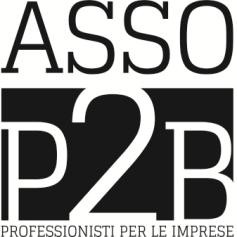 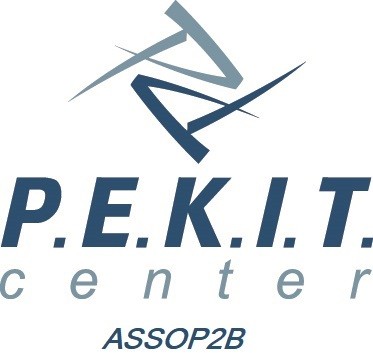 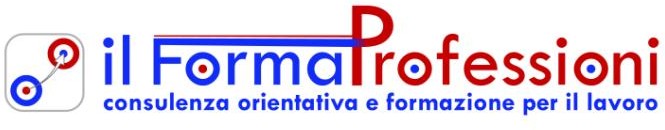 DOMANDA DI ISCRIZIONE“Corsi PEKIT EXPERT + PEKIT LIM - Certificazioni informatiche”Il/la sottoscritto/a Cognome|   |   |   |   |   |   |   |   |__|   |   |    |    |    |    |    |    |__|    |    |    |    |    |    |    |    |__|    |    | Nome |   |   |   |   |   |   |   |    |    |    |    |    |    |    |    |    |    |    |    |    |    |    |    |    |    |    |    |    |    |    |    |    |    |    |    |    | Data di Nascita  |   |   |/|   |   |/|   |   |   |   | Codice Fiscale   |   |   |    |    |    |    |    |    |    |    |    |    |    |    |    |    |    |    | Luogo di Nascita |   |   |   |   |   |   |   |   |   |   |   |   |   |   |    |    |    |    |    |    |    |    |    |    |    |    |    |    Prov.   |    |    | Indirizzo di Residenza   |__|   |   |   |   |    |    |    |    |__|    |    |    |    |    |    |    |    |__|    |    |    C.A.P. |    |    |    |    |    | Città di Residenza |   |   |__|   |   |   |   |   |   |   |   |__|   |   |   |   |    |    |    |    |__|    |    |    |    |    |    |  Prov.   |    |    | Cellulare |   |   |   |   |   |   |   |   |   |   |   |    |    |    |    |  Telefono  |    |    |    |    |    |    |    |    |    |    |    |    |    |    |    |    | E-mail| | | | | | | | | | | | | | | | | | | | | | | | | | | | | | | | | | | | |QUOTA DI ISCRIZIONELa quota di iscrizione è pari a € 250,00 (Euro duecentocinquanta/00).MODALITA’ DI PAGAMENTOIl pagamento dovrà avvenire mediante bonifico bancario alle seguenti coordinate bancarie:Si allega alla presente:fotocopia fronte retro di un documento di riconoscimento in corso di validitàfotocopia del codice fiscaleRicevuta di pagamento.MODALITÀ DI EROGAZIONE DELLA DIDATTICA ED ESAMIIl Corso è erogato in modalità a distanza (e-learning) attraverso l’utilizzo della “Piattaforma e-learning” ed, anche, gli esami si svolgono online, previa prenotazione all’indirizzo mail: pekit@assop2b.it.CONSENSO AL TRATTAMENTO DEI DATI PERSONALI..L.. candidat.. acconsente, con riferimento ai dati personali sopra forniti, ai sensi e per gli effetti dell’art. 7 e ss. del Regolamento UE 2016/679, al trattamento dei propri dati personali Letto, confermato e sottoscritto.LUOGO E DATA 		Firma  	BeneficiarioASSOP2B ASSOC.PROFESSIONALS TO BUSINESSIBANIT55J0306967684510749165936Istituto BancarioINTESA SANPAOLO S.P.A.Causalecognome e nome del candidato + Corsi PEKIT EXPERT + PEKIT LIM